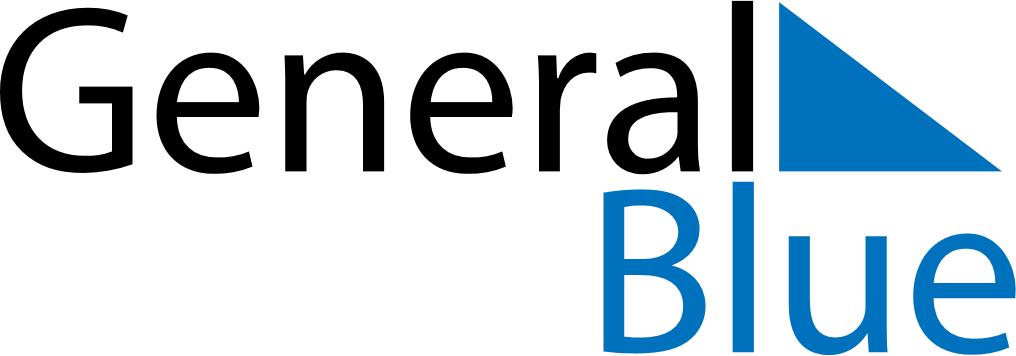 October 2024October 2024October 2024October 2024October 2024October 2024Helmsange, LuxembourgHelmsange, LuxembourgHelmsange, LuxembourgHelmsange, LuxembourgHelmsange, LuxembourgHelmsange, LuxembourgSunday Monday Tuesday Wednesday Thursday Friday Saturday 1 2 3 4 5 Sunrise: 7:35 AM Sunset: 7:14 PM Daylight: 11 hours and 39 minutes. Sunrise: 7:37 AM Sunset: 7:12 PM Daylight: 11 hours and 35 minutes. Sunrise: 7:38 AM Sunset: 7:10 PM Daylight: 11 hours and 31 minutes. Sunrise: 7:40 AM Sunset: 7:08 PM Daylight: 11 hours and 28 minutes. Sunrise: 7:41 AM Sunset: 7:06 PM Daylight: 11 hours and 24 minutes. 6 7 8 9 10 11 12 Sunrise: 7:43 AM Sunset: 7:04 PM Daylight: 11 hours and 20 minutes. Sunrise: 7:44 AM Sunset: 7:01 PM Daylight: 11 hours and 17 minutes. Sunrise: 7:46 AM Sunset: 6:59 PM Daylight: 11 hours and 13 minutes. Sunrise: 7:47 AM Sunset: 6:57 PM Daylight: 11 hours and 10 minutes. Sunrise: 7:49 AM Sunset: 6:55 PM Daylight: 11 hours and 6 minutes. Sunrise: 7:50 AM Sunset: 6:53 PM Daylight: 11 hours and 2 minutes. Sunrise: 7:52 AM Sunset: 6:51 PM Daylight: 10 hours and 59 minutes. 13 14 15 16 17 18 19 Sunrise: 7:53 AM Sunset: 6:49 PM Daylight: 10 hours and 55 minutes. Sunrise: 7:55 AM Sunset: 6:47 PM Daylight: 10 hours and 51 minutes. Sunrise: 7:57 AM Sunset: 6:45 PM Daylight: 10 hours and 48 minutes. Sunrise: 7:58 AM Sunset: 6:43 PM Daylight: 10 hours and 44 minutes. Sunrise: 8:00 AM Sunset: 6:41 PM Daylight: 10 hours and 41 minutes. Sunrise: 8:01 AM Sunset: 6:39 PM Daylight: 10 hours and 37 minutes. Sunrise: 8:03 AM Sunset: 6:37 PM Daylight: 10 hours and 34 minutes. 20 21 22 23 24 25 26 Sunrise: 8:04 AM Sunset: 6:35 PM Daylight: 10 hours and 30 minutes. Sunrise: 8:06 AM Sunset: 6:33 PM Daylight: 10 hours and 26 minutes. Sunrise: 8:08 AM Sunset: 6:31 PM Daylight: 10 hours and 23 minutes. Sunrise: 8:09 AM Sunset: 6:29 PM Daylight: 10 hours and 19 minutes. Sunrise: 8:11 AM Sunset: 6:27 PM Daylight: 10 hours and 16 minutes. Sunrise: 8:12 AM Sunset: 6:25 PM Daylight: 10 hours and 12 minutes. Sunrise: 8:14 AM Sunset: 6:24 PM Daylight: 10 hours and 9 minutes. 27 28 29 30 31 Sunrise: 7:16 AM Sunset: 5:22 PM Daylight: 10 hours and 6 minutes. Sunrise: 7:17 AM Sunset: 5:20 PM Daylight: 10 hours and 2 minutes. Sunrise: 7:19 AM Sunset: 5:18 PM Daylight: 9 hours and 59 minutes. Sunrise: 7:21 AM Sunset: 5:16 PM Daylight: 9 hours and 55 minutes. Sunrise: 7:22 AM Sunset: 5:15 PM Daylight: 9 hours and 52 minutes. 